Olympiades nationales de mathématiques 2020Métropole-Europe-Afrique-Orient-IndeExercice national 1 (à traiter par tous les candidats)Batailles navalesBataille Navale. Éléments de correction Partie A a) 6 positions différentes. Il peut occuper une ligne (3 possibilités) ou une colonne (3 possibilités).b) Plusieurs possibilités. Par exemple :          ou  c) Avec deux tirs on ne touche qu’une ou deux lignes (resp. colonnes). Un bateau placé sur une des lignes (resp colonnes) non touchées n’est pas atteint. On ne peut donc pas réaliser de jeu optimal avec deux tirs.d) D’après c)  . D’après b) :  . Donc .  a)Il faut au moins 5 tirs pour toucher à coup sûr chacune de ces positions possibles du bateau. Donc .Partie BCas a) On peut identifier sur chaque ligne (ou colonne) p blocs successifs de trois cases. Ceci sur 3p lignes (ou colonnes). Cela permet de recouvrir complètement le damier à l’aide de 3p² blocs deux à deux disjoints de trois cases alignées. Il faut donc au moins 3p² tirs pour espérer toucher le bateau, où qu’il se trouve.Donc . b) et c) On considère le damier  comme une juxtaposition de p2 damiers 3×3 cases. On place dans chacun de ces damiers les croix de la même façon, comme en A-1-b). On vérifie que sur chaque ligne les croix successives sont espacées de deux cases. Ce qui ne laisse pas de place à trois cases consécutives non atteintes par un tir. De même sur les colonnesCe jeu permet donc de toucher le bateau où qu’il soit. Et il est composé de 3p² tirs. D’après a), il n’existe pas de jeu comportant moins de tirs et permettant de toucher le bateau où qu’il soit. Donc ce jeu est optimal et Cas  a) Pour obtenir le damier (3p+1)×(3p+1) on complète le damier 3p×3p par une ligne de 3p+1 cases en bas et une colonne de 3p cases à droite. A partir des 3p2 blocs successifs de trois cases déjà obtenus sur le damier 3p×3p, on peut ajouter p blocs successifs de trois cases en position horizontale en bas et p blocs successifs de trois cases en position verticale à droite. Il reste une case non recouverte dans le coin. On obtient ainsi 3p2+2p blocs successifs de trois cases deux à deux disjoints. Donc . b) et c) Reprenant la grille du jeu optimal pour le cas n=3p, on complète par des croix comme dans A-2-b), sur la ligne rajoutée en bas et sur la colonne rajoutée à droite. On rajoute ainsi  croix aux  croix déjà placées. D’où un jeu de . tirs qui permet de toucher à coup sûr le bateau. Il est optimal d’après a) et 3.a)  Plusieurs démarches possibles. Par exemple :dans tous les cas,  est un entier (par sa définition même).Si  :  et  . Donc , , qui est égal à   , est a fortiori inférieur ou égal à    et l’entier suivant, est strictement supérieur à   . Donc  est bien le plus grand entier inférieur ou égal à  Si  :  et   . Donc , Et  . Donc : . Donc  est bien le plus grand entier inférieur ou égal à  Si :   et    . Donc , Et  . Donc : . Donc  est bien le plus grand entier inférieur ou égal à  b) La réponse est non : En effet ,     donc  si  et  si Exercice national 2 (à traiter par les candidats de voie générale ayant choisi la spécialité mathématiques)Ensembles surprenants 1. a. Soit .  et . Donc  n’est pas surprenant.b. Soit .  et  est un ensemble surprenant.2. a. L’égalité s’écrit aussi : Il y  deux solutions,  et   b. Supposons que le nombre  appartient à Il existe donc un entier  tel que On peut encore écrire : , ce qui implique que  divise  et donc   et finalement , ce qui est exclu par l’énoncé. c. Comme , on a :  et .On obtient .d. En ajoutant un élément nouveau (bien choisi) à l’ensemble A, on obtient un nouvel ensemble pour lequel la différence entre le produit des éléments et la somme des carrés est diminuée de 1 par rapport à A. En opérant  fois cet élargissement, on parvient à tel que  donc à un ensemble surprenant contenant  Il n’y a pas de risque de rencontrer un élément déjà dans l’ensemble d’après 2. b.e. Appliquons l’algorithme précédent à l’ensemble Comme dit plus haut, il a fallu deux opérations pour parvenir à un ensemble surprenant.3. a. Supposons que le nombre  appartienne à  Il existe un entier  tel que . Cette égalité s’écrit : On en conclut que  divise . Il s’ensuit que ou (*), ce qui donne les possibilités  ou , contrairement à l’hypothèse.b. Comme dans la question précédente, nous adjoignons le nombre à l’ensemble  pour obtenir l’ensemble  Pour toute partie finie   de , notons . On compare  et :Ou encore : .En passant de à , la différence entre le produit des éléments et la somme de leurs carrés (qui est, au départ, négative, augmente). On poursuit le processus jusqu’à trouver par adjonction successive d’éléments (là encore il n’y a pas possibilité de redondance), un ensemble  tel que :- ou bien , auquel cas c’est terminé,  est surprenant ;- ou bien , et on est ramené à la situation de la question 2. On sait comment continuer pour trouver un ensemble surprenant qui contienne tous ceux qui l’ont précédé dans le processus, dont 4. Il ne reste plus à examiner que les sous-ensembles finis non vides de N* dont le produit des éléments est strictement inférieur à  Pour chacun d’entre eux, on cherche un ensemble surprenant qui le contienne. On peut adjoindre à chacun le nombre 5, qui assure que le (nouveau) produit est supérieur à 5 et on se ramène aux cas précédents.5. On a vu au début de l’énoncé que  et . On applique l’algorithme du 3. b.La différence  est cette fois égale à 62 ; elle relève donc de l’algorithme du 2. d. Avec cette méthode, on adjoint 62 éléments aux 5 de . Cela en fait 67 (on ne saurait les écrire tous, le nombre de chiffres augmente très vite…)___________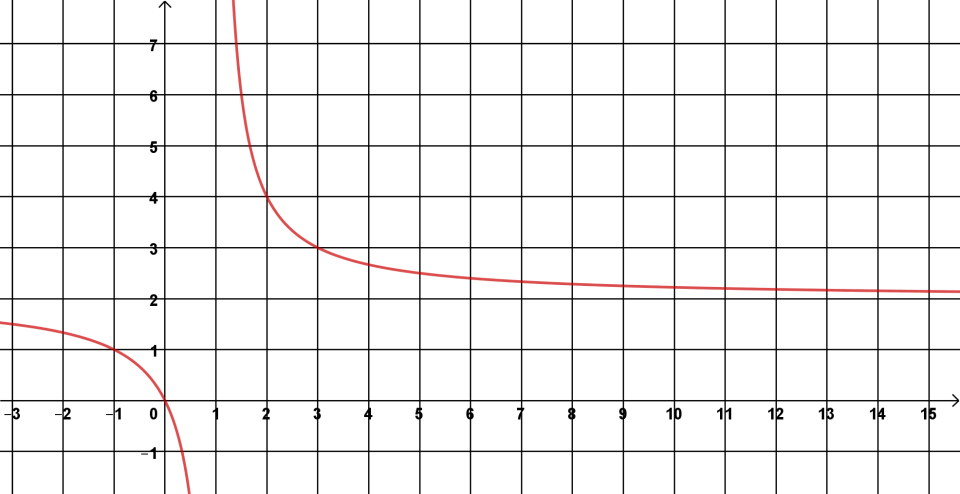 (*) Si on ne veut pas utiliser l’arithmétique, il suffit de regarder les points à coordonnées entières positives de l’hyperbole Exercice national 3 (à traiter par les candidats n’ayant pas suivi la spécialité de mathématiques de voie générale)Mathématiques et cryptographie, une longue histoire !1. ROBPSLDGHV2. ANNEE DES MATHEMATIQUES3. Chers amateurs de mathématiques,Depuis ma naissance en mille neuf cent douze, ou presque, la cryptographie me passionne.
Vous utilisez le chiffre de césar pour lire ce message, le décodage est simpliste même si Pythagore né au sixième siècle avant jésus christ l'aurait trouvé brillant.Alan Turing4. Le rang de la lettre B est 1. . ;  le reste de la division euclidienne de 26 par 26 est 0 qui correspond à A.5. Lettre D :   et . D est codée par S.Lettre Q :   et . Q est aussi codée par S.Ce codage n’est pas envisageable car deux lettres différentes sont codées par une même lettre, le décodage n’est donc pas unique.6.b) La clé résout le problème évoqué à la question 5, car la dernière ligne contient des éléments distincts : deux lettres différentes sont codées différemment, rendant unique le décodage. 7. Le mot algorithme tire son origine de Al Khawarizmi, né en sept cent quatre-vingts, père de l’algèbre.8. Algorithme de décodageN ← 0Tant que N<26M ← 3*N+14Tant que M > 25M ← M-26Fin tant queAfficher MN ← N+1Fin tant queOu  N ← 0X ← 0Tant que X<26   M ← 9*X+4   R  ← M%26   Si R=N     Afficher X.   Fin siFin tant que   N9. Dans ces deux types de codage, une lettre est toujours codée par une même autre lettre ce qui facilite le décodage, c’est un défaut …10. mille cinq cent vingt trois11.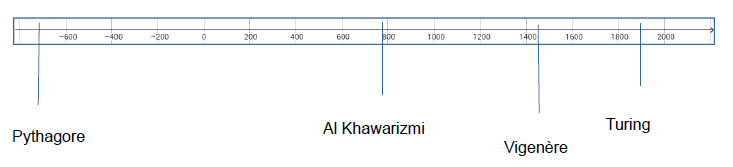 ××××××b) Par exemple : Que le bateau soit sur une ligne (2 positions possibles par ligne) ou sur une colonne (2 positions possibles par colonne) il est touché par un des tirs représentés par des x ci-contre. Et on ne peut pas réaliser cela avec moins de 5 tirs cf a). Donc le jeu représenté est un jeu optimal et On peut placer le bateau sur l’une des huit positions deux à deux disjointes grisées ci- contre.Un jeu optimal doit permettre de toucher le bateau dans toutes ces positions (et dans d’autres). Il faut au moins huit tirs, un au moins par zone grisée. Donc Que le bateau soit sur une ligne (3 positions possibles par ligne) ou sur une colonne (3 positions possibles par colonne) il est touché par un des tirs représentés par des x ci- contre. Le jeu visualisé ci-contre permet donc à coup sûr de toucher le bateau, où qu’il soit. Ce jeu comporte 8 tirs. Donc . et  donc : ×××××××××Éléments de l’ensembleLeur produit PLa somme de leurs carrésP −1Éléments de l’ensembleLeur produit PLa somme de leurs carrésP −2LettreABCDEFGHIJKLMRang x0123456789101112413223140495867768594103112Rang y413225142361524716258En cryptéENWFOXGPYHQZILettreNOPQRSTUVWXYZNuméro13141516171819202122232425ax + b121130139148157166175184193202211220229Rang y170918110192112031221En cryptéRAJSBKTCLUDMV